netstate -ano -> get all opened portsipconfig -> to know your logical IP AdressPing [Ip Address] -> to know if this machine is working or Nottelnet [Ip Address] [Port Number] -> to make sure if this port is opened on this machine or not.tracert www.google.com -> get all hops passed by them until reach to the final destination. -------------------------------------------------------------Examples-------------------------------------------------------------How to Kill process associated with Port in windows?C:\>netstat –ano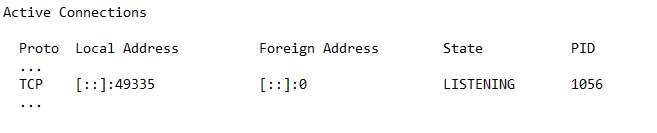 C:\>tasklist /fi "pid eq 1056”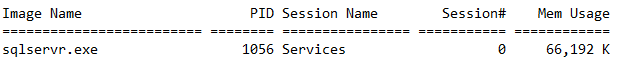 taskkill /PID 827